Just Right Chiropractic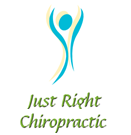 Injury QuestionnaireName____________________________________	Date: ________________NATURE OF ACCIDENTDate of Accident_________________________	Time of Day_________________Were you: 	Driver		Passenger		Front Seat		Back SeatNumber of people in your vehicle?_____________	Wearing Seatbelt?    Y   /     NMake / Model of Vehicle you were in:__________________________	Year:_______Make / Model of other vehicle involved:__________________________	Year:_______Were you hit from the:  	Front		Rear		Side		OtherApproximate speed of your vehicle:______________	Of other Vehicle: ______________Were you knocked unconscious?    Y   /   N	Police Report?	   Y   /   N	Ambulance?   Y   /   NDescribe what happened: _______________________________________________________________________________________________________________________________________________________________________________________Describe any complaints you had prior to this accident? _______________________________________________________________________________________________Any PRIOR ACCIDENTS / INJURIES? _______________________________________Please describe how / what you felt IMMEDIATELY AFTER: _________________________________________________	Later that day_________________________________________________________	Next Day____________________________________________________________What are your CURRENT SYMPTOMS:  _______________________________________ ___________________________________________________________________Where did you go IMMEDIATELY AFTER THE ACCIDENT? _________________________MEDICAL ATTENTIONDid you get MEDICAL ATTENTION?    Y   /   N	Where? ________________________Who provided the service? _____________________	Did you get   X-Ray    CT Scan       MRIWhat were you prescribed? ________________________________________________Do you feel:	 	Better		Worse		SameIMPACT ON LIFEHave you had to miss work because of this injury?    Y   /   N	How many days?_________Has this changed your lifestyle?  Y  /  N	Has this affected your relationships?  Y  /  NDo you feel this accident has changed your life?  Y  /  NPatient Signature: ___________________________________________